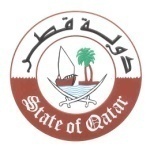 الدورة التاسعة والعشرون للفريق العامل المعني بالاستعراض الدوري الشامل 29th Session of the UPR Working Groupاستعراض التقرير الوطني للإمارات العربية المتحدة     Review of UAE  كلمة وفد دولة قطريلقيهاالسيد/ طـلال النعمـة Mr. Talal Al-NAAMA سكرتير ثالث لدى الوفد الدائم بجنيف   Third Secretaryجنيف، 22 يناير 2018م السيد الرئيس،يود وفد بلادي في البدء أن يعرب عن قلقه ازاء استمرار مختلف انتهاكات حقوق الإنسان في دولة الإمارات العربية المتحدة، ونتقدم في هذا الصدد بالتوصيات التالية:اصلاح قانون المطبوعات والنشر لسنة 1980 وجميع القوانين الأخرى ذات الصلة بحيث تراعي التطور الحاصل في مجال حرية الرأي والتعبير.وقف جميع أعمال التعذيب والمعاملة القاسية والتحقيق فيها ومقاضاة المسؤولين عن الأمر بها ومنفذيها.اطلاق سراح جميع المعتقلين بسبب آرائهم السياسية ووقف جميع ممارسات الاحتجاز السري والاختفاء القسري بحقهم. كما نعبر عن بالغ القلق ازاء استمرار انتهاكات حقوق الإنسان المترتبة على التدابير القسرية الانفرادية التي اتخذتها حكومة دولة الامارات ضد دولة قطر في يونيو الماضي.  ونتقدم في هذا الخصوص بالتوصيات التالية:   إنهاء التدابير القسرية الانفرادية المفروضة على دولة قطر بشكل فوري،  تعويض كل المتضررين من هذه التدابير القسرية واتاحة فرص التقاضي العادلة لهم وجبر الضرر، وتقديم المسؤولين عن  انتهاكات  حقوق الانسان المترتبة عليها للمحاسبة.  شكراً السيد الرئيس  ،،،